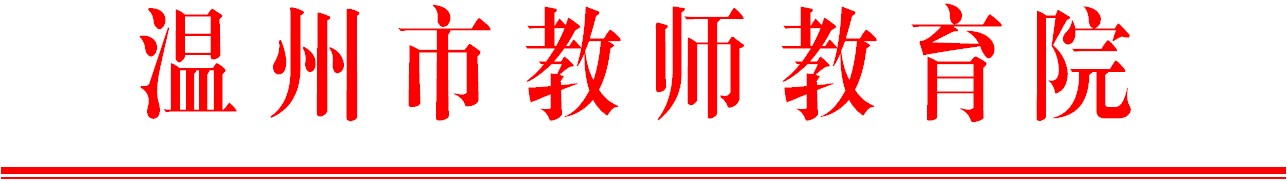                                     温师函〔2018〕171号关于举办温州市高中生物《课程标准（2017版）》解读与教学设计培训班的通知各有关学校： 根据我院2018年教师自主选课培训项目计划安排，决定举办市高中生物《新课标（2017版）》解读与教学设计培训班，现将有关事项通知如下： 一、参加对象 温州市高中生物《新课标（2017版）》解读与教学设计培训班学员（名单见附件）。 二、培训内容《高中生物课标（2017版）》解读， 优化体现核心素养的“教-学-评”一致性的整体化教学设计；学员实践与交流。                          三、培训安排 培训时间：12月5日至12月8日，共4天。请学员5日（周三）上午8：50前报到。培训地点：市教师教育院雁荡分院（乐清市雁荡镇响岭街12号）一楼博学堂。联系人：袁从容，联系电话：0577-88135619， 13587880006（620006）。   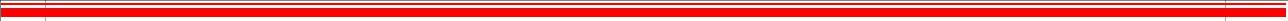 四、培训经费 1．培训费：400元/人/天（含食宿费），280元/人/天（含餐费），交通费学员回所在单位报销。2．缴费方式：带本人公务卡或者个人银行卡缴费。  3．报到时请学员提供单位名称及税号。请学校通知学员，按时参加培训。附件：温州市高中生物《新课标（2017版）》解读与教学设计培训班学员温州市教师教育院附件：温州市高中生物《新课标（2017版）》解读与教学设计培训班学员汪黎昊     温州市第二十一中学郑伟伟     温州市中等幼儿师范学校戴以勒     温州市第五十八中学陈庆杰     温州市第五十八中学王茂贤     温州市龙湾区永强中学马素梅     浙江省瓯海中学黄其海     温州市瓯海区第一高级中学庄海雷     温州市洞头区第一中学高卓林     浙江省乐清中学余存春     乐清市芙蓉中学冯志燕     乐清市虹桥中学应建萍     乐清市虹桥中学胡晓宾     乐清市白象中学黄晓柱     乐清市第四中学姚思维     乐清市乐成寄宿中学邱  峰     乐清市乐成寄宿中学季建光     永嘉县第二高级中学潘太仲     永嘉县碧莲中学许家胜     浙江省文成中学王丹丹     浙江省泰顺中学杨  杰     平阳县第二中学周理理     浙江省平阳中学杨瑞江     浙江省苍南中学许允文     浙江省苍南中学吴少雪     苍南县龙港第二高级中学章晓平     苍南县龙港第二高级中学郑祥斗     苍南县宜山高级中学